Wedding PackagesIncludes: Traditional Champagne ToastAll China, Glass, Silverware & Linens Overnight Accommodations for the Bride & GroomReferrals for Local Florists, Bakers, Entertainment and Photographers One-on-One assistance from our Catering DirectorBridal Party SuiteAlso Available...Special Room Rates for your Out-of-Town Guests Rehearsal Dinner OptionsDecoration RentalsPlease keep in mind that our packages are meant solely as a guideline.The packages are flexible and can be modified to meet your individual needs.There is a minimum guarantee required for Saturday nights.Exceptions can be made depending on the time of year.Contact our Catering Sales Manager at (518) 234-4321  	if you have any questions.Best Western Inn of Cobleskill121 Burgin Drive, Cobleskill, NY 12043www.bestwesterncobleskill.comUltimate RomanceFive Hour Premium Open BarTop Shelf Liquors, Bottled Beers, and WinesSocial HourChoice of Three Hors D’OeuvresElegant Dinner(Plated or Buffet)Choice of Three EntréesStandard Chair Covers with Choice of BowChoice of All Available Decoration UpgradesComplimentary Overnight Accommodations for the Bride and Groom$63.95 per personThe above prices are subject to an 18% service charge and applicable sales taxBest Western Inn of Cobleskill(518) 234-4321 E-mail: salfone@charteronehotels.comwww.bestwesterncobleskill.comBells & BowsFive Hour House Open BarHouse Liquors, Domestic Beer, and House WinesSocial HourChoice of Two Hors D’OeuvresElegant Dinner(Plated or Buffet)Choice of Three EntréesComplimentary Overnight Accommodations for the Bride and Groom$54.95 per personThe above prices are subject to an 18% service charge and applicable sales taxBest Western Inn of Cobleskill(518) 234-4321 E-mail: salfone@charteronehotels.comwww.bestwesterncobleskill.comTouch of EleganceSocial HourChoice of Two Hors D’OeuvresElegant Dinner (Plated or Buffet) Choice of Two Entrées$29.95 per personAdd five hours of Open Bar for $20.50 per personThe above prices are subject to an 18% service charge and applicable sales taxBest Western Inn of Cobleskill(518) 234-4321 E-mail: salfone@charteronehotels.com www.bestwesterncobleskill.com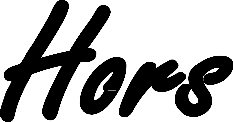 Package Selections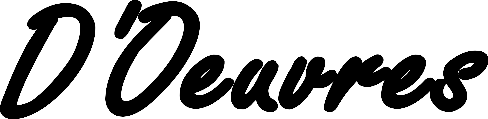 Fresh Fruit DisplayFresh Cut Vegetables & Dip Display Gourmet Cheese & Cracker Display Meatballs (Swedish, Marinara, BBQ) Goat Cheese and Pear Salsa on CrostiniBaked Garlic Bread Topped with Bruschetta Chinese Dumplings with Teriyaki Dip (Fried or Steamed)Mozzarella & Tomato Skewers Portabella SpiralsPhyllo with Brie & Pear Baby Tomato Stuffed ProvencalChinese Egg Rolls with a Sweet N’ Sour Sauce Assorted Mini Cocktail Quiche  Buffalo Chicken in Phyllo CupsBaked Artichoke Dip with Pita Crisps SpanikopitaAssorted Canapés        Bite Size ChickenCordon BleuFor an Additional $2.00 per personCrab Cakes Twice Baked Baby Potatoes Hand Dipped Coconut Fried ShrimpPulled Pork or Chicken Sliders Grilled Glazed Shrimp SkewersSmoked Salmon on Crostini with Cream Cheese Boneless Chicken SkewersStuffed Mushroom Caps (Florentine or Sausage) Shrimp Salad in Phyllo CupsScallops Wrapped in Proscuitto 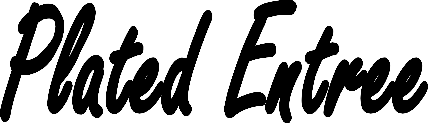 Includes a Seasonal Green Salad with House Dressing,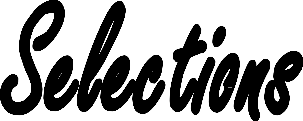 Choice of Potatoes or Rice, Seasonal Fresh Vegetable Medley, Rolls and Butter Coffee, Herbal Teas, Decaffeinated CoffeeRoast Prime Rib of Beef Au JusRoast Prime Rib with a Horseradish Cream SauceLondon BroilTraditional London Broil with Burgundy Mushroom SauceSage ChickenBoneless Chicken Breast with Fresh Sage, Proscuitto & Fontina CheeseChicken KievBaked Chicken Stuffed with Herb ButterChicken TandooriGrilled Chicken Breast with Tandoori SeasoningEncrusted Pork TenderloinPork Tenderloin encrusted with a Ginger Peanut SeasoningOven Broiled HaddockBoneless Fillet of Haddock with a Lemon Butter SauceStuffed SoleSole Stuffed with Spinach & Herbs with a Veloute SauceSteak Au’PoivreGrilled Steak with a Brandy Peppercorn Cream SauceChicken Cordon BleuBoneless Chicken Breast Filled with Ham, Swiss Cheese served with a Poulette SauceChicken ParmigianaBreaded Chicken Breast, Topped with Marinara Sauce and Mozzarella CheesePork NormandyRoasted Pork Loin with Apples & Brandy SauceSalmon SteakGrilled Salmon on a bed of Fresh Spinach with a Champagne Shallot Cream SauceGrilled ShrimpGrilled Jumbo Shrimp glazed with a Sweet and Savory Barbeque Sauce and servedwith Fresh Seasonal SalsaEggplant ParmigianaBreaded Eggplant, Topped with Marinara Sauce and Mozzarella Cheese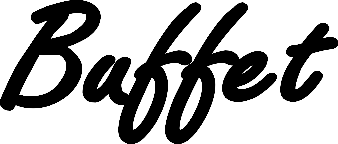 All Buffets include Pre-Set Seasonal Green Salad, Caprese Salad, Potato or Rice, Fresh Vegetables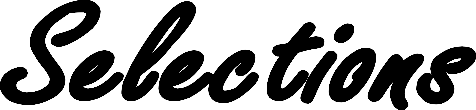 Rolls and Butter, Coffee, Herbal Teas, Decaffeinated CoffeeRoast Prime Rib of Beef Au Jus (Add $1.95 more per person)Top Round of Beef with a Creamy Horseradish Sauce (Add $75.00 to the above items if you wish to have a carver)Pork Normandy with an Apples & Brandy Sauce London Broil with a Burgundy Mushroom Sauce Herb Encrusted Pork Tenderloin with Dijon Sauce Chicken KievChicken Marsala Chicken Parmigiana Chicken Cordon BleuSole Stuffed with Spinach & HerbsSalmon Steak over Fresh Spinach with a Shallot Cream Sauce Eggplant ParmigianaFettuccine Alfredo Pasta Primavera Pasta Ala Vodka